Тема недели: «Транспорт» Родителям рекомендуется:- рассматривайте иллюстрации с такими видами транспорта, как наземный, воздушный, водный, подземный, железнодорожный;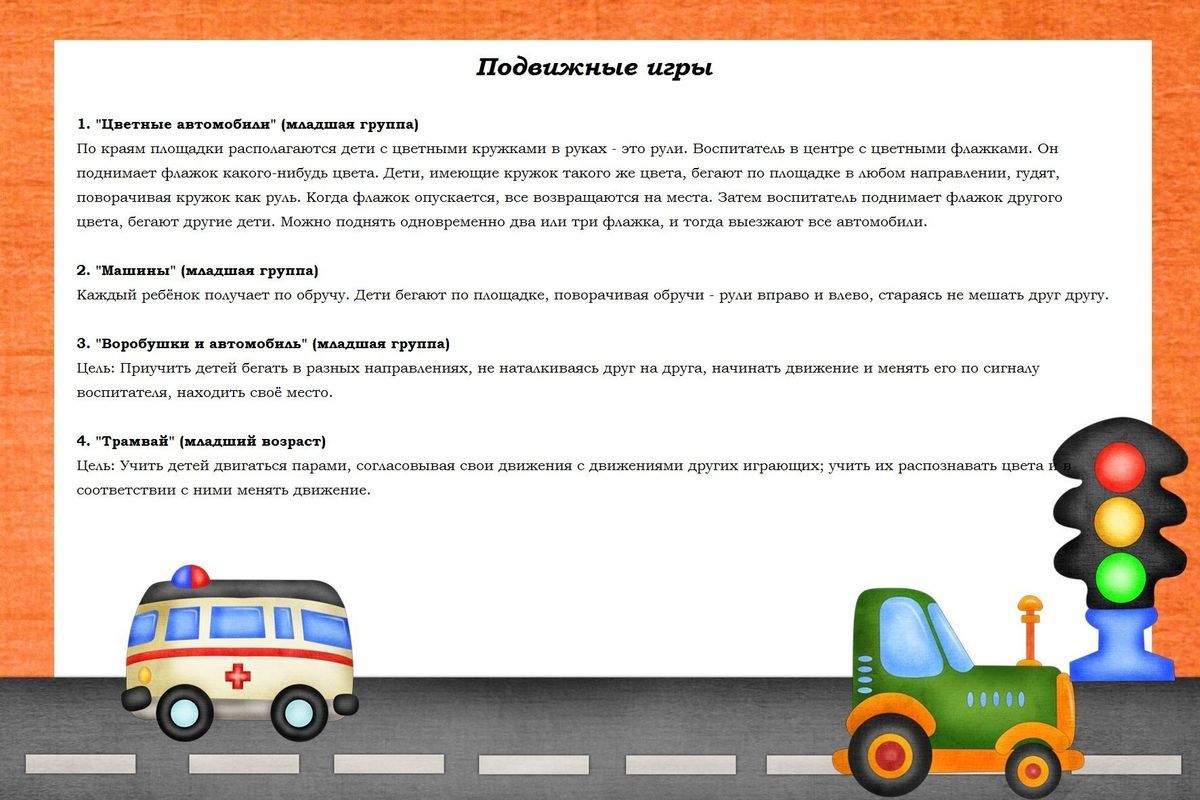 Пальчиковая игра «Транспорт»Мы с первым пальцем – малышкомВ трамвайный парк пойдем пешком.С другим – поедем мы в трамвае,Тихонько песни напевая.А с третьим – сядем мы в такси,Попросим в порт нас отвести!С четвертым пальчиком в ракетеМы полетим к другой планете.Садись-ка, пятый, в самолет,С тобой отправимся в полет.Дети по ходу чтения стихотворения по очереди загибают пальчики.Дидактическая игра “Картинки-половинки”Предварительно разрезать картинки на 2-3 части и пробовать их собрать. Самолётик высоко летает,Всё видит, всё знает.Он привёз вам картинки, картинки-половинки.Вы картинки соберите,Что собрали? Назовите.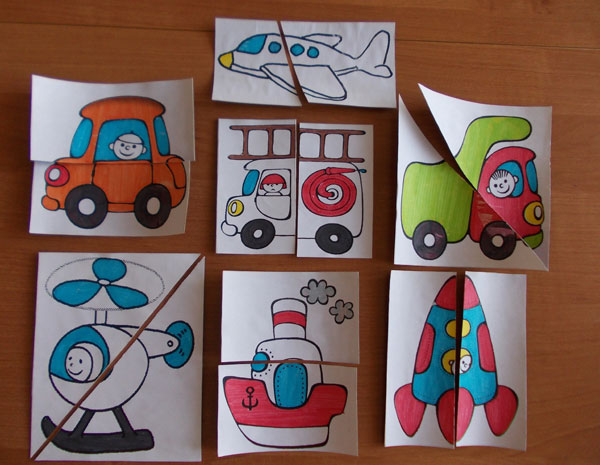 